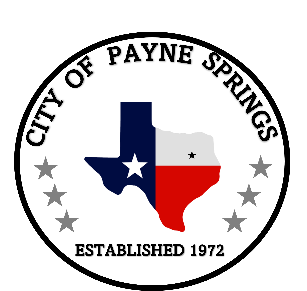 MinutesAugust 29th, 2023 @ 6:00pmCouncil Special MeetingAgendaCalled to Order by Mayor Miller @ 6:15pm. Pledge of Allegiance lead by Rottino.Roll Call Mayor Miller, Councilman Haag, Councilwoman Hanson joined via zoom then was present @ 6:28 pm., Councilman Rottino. Not present were Mayor Pro-Tem Spahlinger, Councilman Barnett,Citizen Comments: Citizens wishing to speak must sign up to do so (3 Minute Maximum)Jessica Heller spoke about Club Circle not being paved.Rottino made a motion to approve Ordinance 2023-10 Adopt 2024 Budget. Seconded by Hanson. Councilman Haag “Y”, Councilwoman Hanson “Y”, Councilman Rottino “Y”.  Motion carried 3/0.Open Public Hearing @ 6:22pm.A tax rate of $0.250000 per $100 valuation has been proposed by the governing body of Payne Springs. 		PROPOSED TAX RATE $0.250000 per $100 NO-NEW-REVENUE TAX RATE $0.234648 per $100  DEBT RATE $0.191894 per $100            VOTER-APPROVAL TAX RATE $0.297276 $0.434651 per $100 (without debt) Close Public Hearing @6:26 pm.Rottino made a motion to approve Ordinance 2023-11 Adopt 2023 Tax Rate.  Seconded by Hanson. Councilman Haag “Y”, Councilwoman Hanson “Y”, Councilman Rottino “Y”.  Motion carried 3/0.Rottino made a motion to approve Ordinance 2023-09 Road Impact Usage Fee, $500 on remodels and $1,000 on New Builds.  Seconded by Hanson.  Motion carried 3/0.Hanson made a motion approve Order of Cancellation of Election.  Seconded by Rottino. Motion carried 3/0.ClosingNext meeting on September 2019, 2023 @ 6:30 Council Regular Meeting Adjourn @ 6:58pm.A meeting that is “open to the public”, pursuant to the Open Meetings Act, is one that the public is permitted to attend. The act does not entitle the public to choose the items to be discussed or to speak about items on the agenda. If the City Council, during the course of the meeting covered by this notice, should determine that an executive session is required, then such executive session, as authorized by the Texas Open Meetings Act, Texas Government Code, Section 551.001 et seq., will be held by the Council at the date, hour and place given in this notice, concerning but not limited to the following sections and purposes of the Act: 551.071 Private consultation with the city’s attorney; 551.072 Deliberations about Real Property; or, 551.074 Discussing personnel or to hear complaints against personnel. Should any final action, final decision or final vote be required in the opinion of the City Council with regard to any matter considered in such executive session, then the final action, final decision or final vote shall be in the open meeting covered by this Notice upon the reconvening of the public meeting.“Pursuant to Texas Government Code section 551.007, members of the public may speak on an agenda item during the citizens comment section of the meeting or at the time the agenda item is called for discussion by the Mayor. Speakers must sign up with the City Secretary to speak and shall be given three (3) minutes to speak. A speaker needing a translator and/or interpreter may be given six (6) minutes to speak. Criticism of city employees or staff is prohibited. Those wishing to address the Council regarding an item not on the agenda must be a citizen, property owner or business owner of Payne Springs. Comments on such non-agenda items shall be limited to three minutes. The Council will not comment on items not on the agenda; however, the Council may refer the item to city staff for research, resolution or referral of the matter to the Council as a future agenda item.I certify that the above notice of the meeting, a true and correct copy was posted in the screening box in front of the City Hall of Payne Springs prior to the required 72 hours and that the city’s official newspaper was notified.    Attest/S:                  ___________		       _	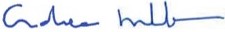 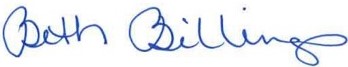 Andrea Miller - Mayor	       	                     Beth Billings - City Secretary